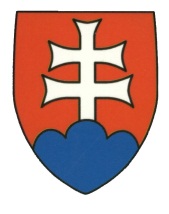 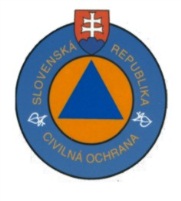 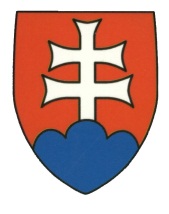 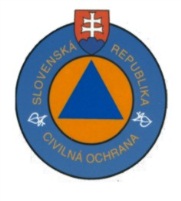 MESAČNÁ SITUAČNÁ SPRÁVAo hlásených mimoriadnych udalostiach a ostatných udalostiach na území Slovenskej republiky a v zahraničí  za mesiac november 2019 so stavom k 30. 11. 2019  24:00 hod.I. Štatistika za mesiac november 2019Prehľad MU v mesiaci november 2019Celkový počet MU v mesiaci november 2019: 41Prehľad MU v mesiaci november 2019	Grafický prehľad MU v mesiaci november 2019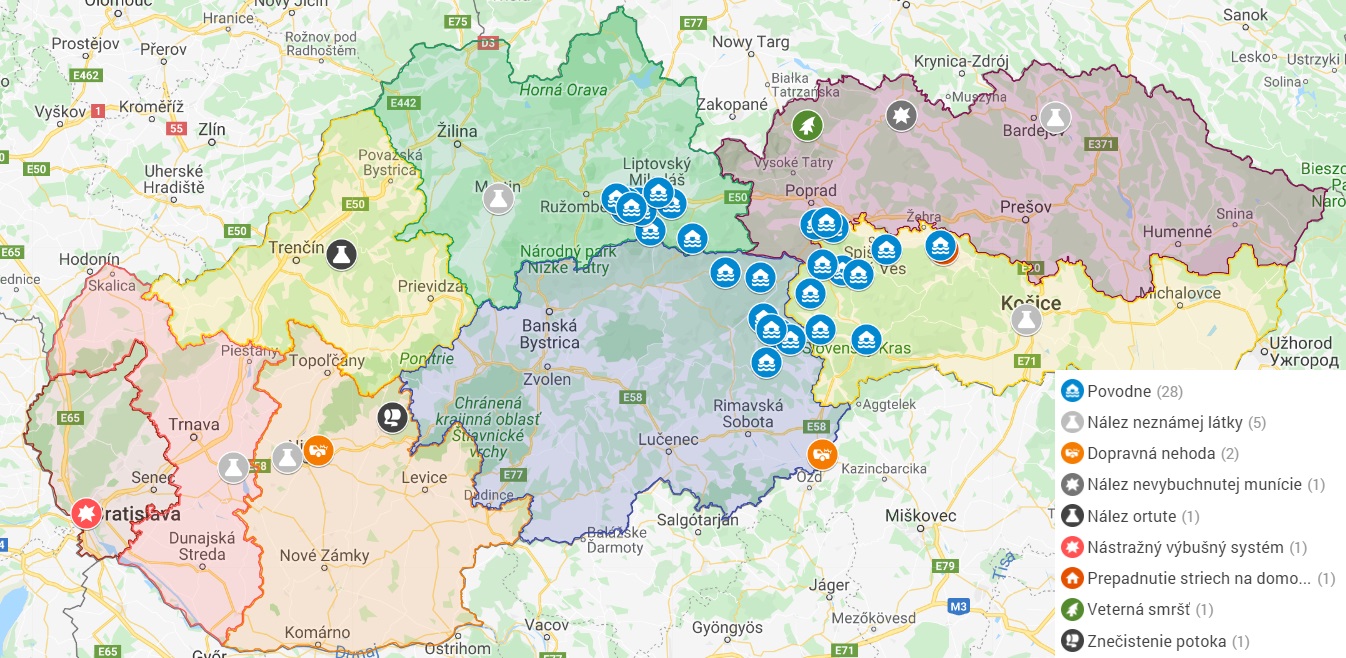 Prehľad výjazdov a rozborov KCHL CO v mesiaci november 2019 v prípade mimoriadnej udalostiPrehľad MS vyhlásených v mesiaci november 2019Prehľad SPA vyhlásených v mesiaci november 2019II. Prehľad všetkých aktuálne vyhlásených MSGrafický prehľad všetkých aktuálne vyhlásených MS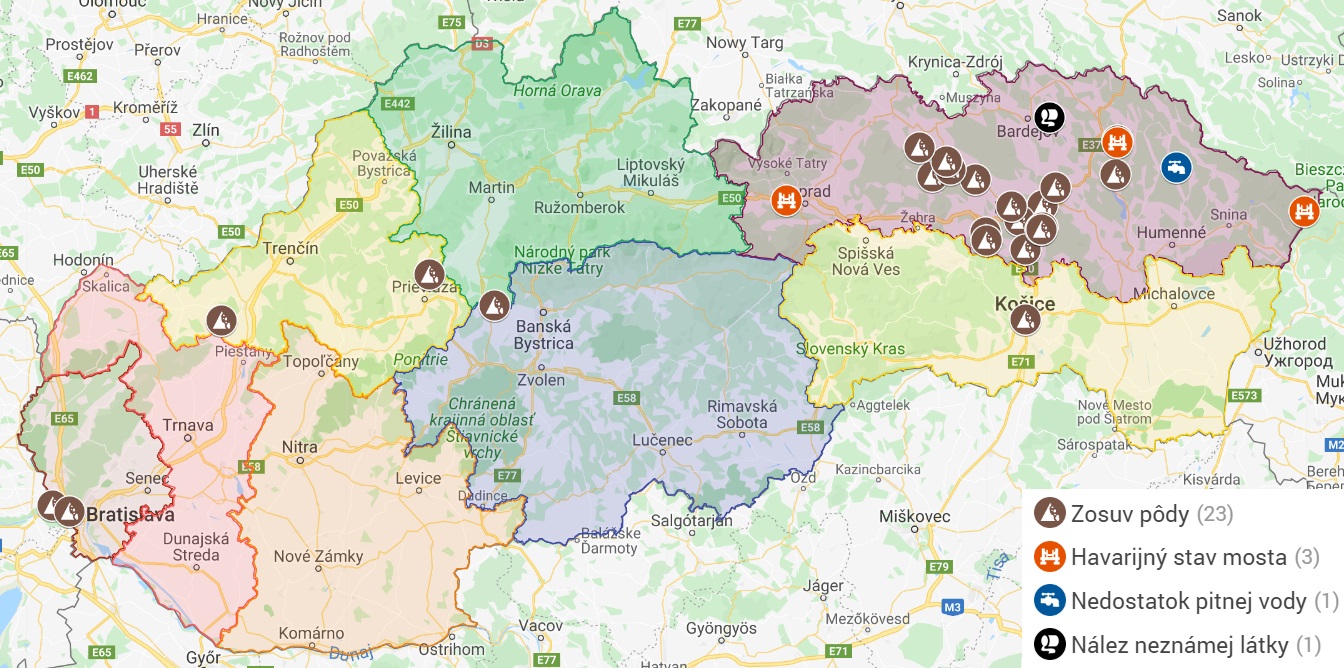  III. Prehľad všetkých aktuálne vyhlásených SPAIV. Zahraničie Prehľad prebiehajúcich aktivácií mechanizmu Únie pre civilnú ochranu (z informačného systému CECIS)Dátum a čas :2. decembra 2019, 14:00 hod.P. č.Mimoriadna udalosťDruh MUKrajOkresObecZačiatok MUKoniec MUVarovanie obyvateľstvaVarovanie obyvateľstvaEvakuáciaPožiadavky na poskytnutie pomociNásledky na ...Následky na ...Následky na ...Následky na ...P. č.Mimoriadna udalosťDruh MUKrajOkresObecZačiatok MUKoniec MUMiestny rozhlasSirénaEvakuáciaPožiadavky na poskytnutie pomociživotezdravímajetkuživ. prostredí1Prevrátený kamiónDopravná nehodaBanskobystrickýRimavská SobotaAbovce03.11.2019 13:4004.11.2019 18:30NIENIENIEÁNONIENIENIENIE2Nález suda s neznámou látkouNález neznámej látkyŽilinskýMartinMartin03.11.2019 11:5707.11.2019 14:08NIENIENIENIENIENIENIENIE3Nález neznámej látkyNález neznámej látkyKošickýKošice IIKošice - mestská časť Západ04.11.2019 9:0005.11.2019 14:34NIENIENIEÁNONIENIENIENIE4Prepadnutie striech na rodinných domochInéKošickýSpišská Nová VesKrompachy07.11.2019 3:0018.11.2019 16:00NIENIEÁNOÁNONIENIEÁNONIE5Nález neznámej  kvapalnej látkaNález neznámej látkyNitrianskyNitraLehota11.11.2019 15:0011.11.2019 20:31NIENIENIENIENIENIENIENIE6Veterná smršťVeterná smršťPrešovskýPopradŽdiar12.11.2019 23:0013.11.2019 20:00NIENIENIENIENIENIENIEÁNO7PovodeňPovodneBanskobystrickýBreznoZávadka nad Hronom13.11.2019 5:00ÁNOÁNONIENIENIENIEÁNONIE8PovodeňPovodneŽilinskýLiptovský MikulášDemänovská Dolina13.11.2019 7:30NIENIENIENIENIENIEÁNONIE9PovodeňPovodneŽilinskýLiptovský MikulášSvätý Kríž13.11.2019 7:30ÁNONIENIENIENIENIEÁNONIE10PovodeňPovodneŽilinskýLiptovský MikulášLiptovské Kľačany13.11.2019 7:30ÁNONIENIENIENIENIEÁNONIE11PovodeňPovodneŽilinskýLiptovský MikulášĽubeľa13.11.2019 8:00ÁNONIENIENIENIENIEÁNONIE12PovodeňPovodneŽilinskýLiptovský MikulášLazisko13.11.2019 8:3026.11.2019 9:00ÁNONIENIENIENIENIEÁNONIE13PovodeňPovodneBanskobystrickýRevúcaMokrá Lúka13.11.2019 9:3015.11.2019 14:00NIENIENIENIENIENIEÁNONIE14PovodeňPovodneŽilinskýLiptovský MikulášPartizánska Ľupča13.11.2019 9:00NIENIENIENIENIENIEÁNONIE15PovodeňPovodneŽilinskýLiptovský MikulášLiptovský Ján13.11.2019 8:30ÁNONIENIENIENIENIEÁNONIE16PovodeňPovodneKošickýRožňavaOchtiná13.11.2019 10:0019.11.2019 15:00NIENIENIEÁNONIENIEÁNONIE17PovodeňPovodneKošickýSpišská Nová VesMlynky13.11.2019 10:00ÁNO NIEÁNOÁNONIENIEÁNONIE18PovodeňPovodneKošickýSpišská Nová VesBetlanovce13.11.2019 9:45ÁNONIENIENIENIENIEÁNONIE19PovodeňPovodneBanskobystrickýRevúcaRatková13.11.2019 9:4518.11.2019 12:00NIENIENIENIENIENIEÁNONIE20PovodeňPovodneKošickýSpišská Nová VesHnilec13.11.2019 11:0018.11.2019 14:00NIENIENIENIENIENIENIENIE21PovodeňPovodneŽilinskýLiptovský MikulášLiptovský Mikuláš13.11.2019 13:0026.11.2019 9:00NIENIENIENIENIENIEÁNONIE22PovodeňPovodneBanskobystrickýBreznoVaľkovňa13.11.2019 9:00ÁNONIENIENIENIENIEÁNONIE23PovodeňPovodnePrešovskýPopradHranovnica13.11.2019 9:0018.11.2019 10:00NIENIENIENIENIENIENIENIE24PovodeňPovodneKošickýRožňavaStratená13.11.2019 10:00NIENIENIENIENIENIENIENIE25PovodeňPovodneKošickýRožňavaRožňava13.11.2019 12:0014.11.2019 15:00NIENIENIENIENIENIENIENIE26PovodeňPovodnePrešovskýPopradSpišský Štiavnik13.11.2019 11:0019.11.2019 10:00NIENIENIENIENIENIENIENIE27Dopravná nehodaDopravná nehodaNitrianskyNitraNitrianske Hrnčiarovce13.11.2019 13:0214.11.2019 12:00NIENIENIEÁNO ÁNOÁNOÁNOÁNO28Nález sudov s nebezpečnou látkouNález neznámej látkyPrešovskýBardejovBeloveža13.11.2019 11:2021.11.2019 9:09NIENIENIENIENIENIENIENIE29PovodeňPovodneBanskobystrickýRevúcaLubeník13.11.2019 15:3015.11.2019 14:00NIENIENIENIENIENIEÁNONIE30PovodeňPovodneŽilinskýLiptovský MikulášDúbrava (LM)13.11.2019 20:00NIENIENIENIENIENIEÁNONIE31PovodeňPovodneKošickýSpišská Nová VesMarkušovce13.11.2019 16:3018.11.2019 13:00ÁNONIENIENIENIENIENIENIE32PovodeňPovodneBanskobystrickýRevúcaMuránska Dlhá Lúka13.11.2019 9:4515.11.2019 14:00NIENIENIENIENIENIEÁNONIE33PovodeňPovodneBanskobystrickýRevúcaRevúca13.11.2019 14:0025.11.2019 15:00NIENIENIENIEÁNONIEÁNONIE34PovodeňPovodneŽilinskýLiptovský MikulášNižná Boca14.11.2019 14:3022.11.2019 12:00ÁNONIENIENIENIENIEÁNONIE35PovodeňPovodneKošickýSpišská Nová VesKolinovce14.11.2019 1:0514.11.2019 15:00NIENIENIENIENIENIENIENIE36PovodeňPovodneKošickýRožňavaRejdová14.11.2019 11:0025.11.2019 11:00NIENIENIENIENIENIENIENIE37Nález ortutiNález neznámej látkyTrenčianskyTrenčínOmšenie18.11.2019 10:0518.12.2019 16:00NIENIENIENIENIENIENIENIE38Znečistenie potokaÚnik nebezpečnej látkyNitrianskyZlaté MoravceObyce20.11.2019 10:2229.11.2019 9:30NIENIENIEÁNONIENIENIEÁNO39Nález nevybuchnutej munície InéPrešovskýStará ĽubovňaStará Ľubovňa21.11.2019 8:0121.11.2019 14:19NIENIENIENIENIENIENIENIE40Nález neznámej látky - bandasky pri VáhuNález neznámej látkyTrnavskýGalantaŠintava24.11.2019 17:20NIENIENIENIENIENIENIEÁNO41Nástražný výbušný systém Poplašná správaBratislavskýBratislavaBratislava27.11.2019 8:5427.11.2019 12:00NIENIENIENIENIENIENIENIEPor. čísloŽiadosť na zásah KCHL prijatáŽiadosť na zásah KCHL prijatáVzťahuje sa k MUPožadovaná pomocPríkaz na zásah vydanýZásah ukončenýVyhodnotenie zásahu KCHLVyhodnotenie zásahu KCHLPor. čísloDátum a časOd kohoNázov mimoriadnej udalostiMateriál / Sily a prostriedkyDátum a časDátum a časDátum a časStručné vyhodnotenie zásahu104.11.2019 11:39KS IZS KošiceNález neznámej látky MÚ Košice - ZápadKCHL Jasov04.11.2019 12:0004.11.2019 15:0005.11.2019 14:34Neznáma látka bola identifikovaná ako o-kresol. Táto látka sa v minulosti používala ako účinný dezinfekčný prostriedok. Bolo odporúčané intenzívne vetranie priestorov úradu spolu s dôkladným vyčistením kontaminovaných priestorov za použitia OOPP.205.11.2019 11:31KS IZS ŽilinaNález 200l suda v MartineKCHL Slovenská Ľupča05.11.2019 12:4507.11.2019 10:0807.11.2019 14:08Z vykonaných analýz vyplýva, že sa jedná o látku bežne používanú ako jeden zo syntetických kaučukov získaných zo styrénu a butadiénu. Keďže takéto materiály majú po pridaní rôznych prísad dobrú pevnosť a stálosť, využívajú sa najmä v gumárenskom priemysle pri výrobe pneumatík (rôzny pomer styrén-butadién má 2 vplyv na tvrdosť pneumatiky), ale používa sa aj pri výrobe hračiek, vyrábaných najmä v Ázii. 
Vzhľadom na vyššie uvedené, odporúčam obsah suda riešiť v zmysle Zákona o odpadoch príslušným OÚ – odborom životného prostredia. 311.11.2019 14:30KS IZS NitraNeznáma kvapalná látka na PD LehotaKCHL Nitra11.11.2019 16:2511.11.2019 20:3111.11.2019 20:31• Jedná sa o :  motorový, alebo prevodovkový starší mazací olej  ( podobný typ ako oleje :  PP90, PP80, B-28   a to  s 94 až 92  percent.štatist..pravdepodobnosťou.
• Zároveň bolo zistené, že uvedený olej je zmesou vyšších alifatických , cyklických a aromatických uhľovodíkov. 
2. Z hľadiska klasifikácie odpadu ( Vyhláška MŽP č.365/2015 Z.z.) je uvedená látka klasifikovaná ako nebezpečný odpad ( motorové a prevodovkové oleje na báze ropných látok.). Analýzou môžeme potvrdiť, že vzorka prevzatá dňa 14.11.2019 je totožná so vzorkou zo dňa 11.11.2019. Čo znamená, že  v oboch vzorkách bol zistený motorový olej.420.11.2019 10:42KS IZS NitraZnečistenie potoka v ObyciachKCHL Nitra20.11.2019 11:0029.11.2019 9:18Radiačná analýza: Dávkový príkon vzorky nameraný prístrojom RPPR-02 nevykazoval zvýšené hodnoty radiácie.
Meranie kalu odobratého z potoka bola metódou röntgenofluorescenčnom spektroskopie dokázaná prítomnosť železa a kremíka vo vzorke.
Vo vzorke vody boli analyzované nasledujúce parametre s nameranými hodnotami:
- reakcia vody pH 6,87   (limit 6,5 – 8,5) 
- vodivosť 92,0 mS/m   (limit 110,0 mS/m)
- dusitany 0,004 mg/l   (limit 0,02 mg/l)
- celkový amoniak 0,01 mg/l   (limit 0,3 mg/l (voľný)) 
- rozpustené železo 0,03 mg/l (limit 2 mg/l (celkové)).
Ani v jednom z meraných parametrov neprišlo k prekročeniu hygienického limitu podľa Nariadenie vlády Slovenskej republiky č. 269/2010 Z. z., ktorým sa ustanovujú požiadavky na dosiahnutie dobrého stavu vôd - Príloha č. 1 - Požiadavky na kvalitu povrchovej vody.
Analýza kalu potvrdila prítomnosť železa (neďaleké bane) a kremíka (kremík ako zložka pieskovitého kalu).
Na základe meraní možno konštatovať, že voda nebola znečistená chemickými látkami, jednalo sa pravdepodobne o znečistenie splavenou zeminou z okolia po dažďoch. Prítomnosť železa a kremíka je akceptovateľná ako súčasť prírodných hornín.513.11.2019 14:00KS IZS PrešovNález sudov s nebezpečnou látkou v BelovežiKCHL Jasov13.11.2019 17:3014.11.2019 1:3021.11.2019 9:30Nameraná hodnota hladiny kyslíka bola 20,9 % , čo je bežná hodnota kyslíka v ovzduší. Prístroj Dräger Xam 7000 nevykazoval žiadne zvýšené hodnoty v okolí sudov t.j. benzén, i – butén, VOC- prchavé organické látky, acetón, toluén, kyanovodík, fosgén a chlór. Taktiež prístrojom Dräger Xam 5000 sa nenamerala prítomnosť nebezpečných látok v okolí sudov – fosfín,amoniak, sulfán a oxid uhoľnatý.Červený sud s označením DESSAN 0153 UN 3082 : kyslý penový čistiaci prostriedok. Používa sa na čistenie a dezinfekciu povrchov v potravinárskom priemysle. Zelený sud s označením DESINFEKTIONSREINIGER 0164 UN 3082 : alkalický penový čistiaci prostriedok. Používa sa na čistenie a dezinfekciu povrchov v potravinárskom priemysle. 

624.11.2019 18:56KS IZS TrnavaNález neznámej látky - bandasky pri Váhu, ŠintavaKCHL Nitra24.11.2019 19:52P. č.Druh MSKrajOkresObecVyhlásená MSOdvolaná MSVyhlásilP. č.Druh MSKrajOkresObecVyhlásená MSOdvolaná MSVyhlásil1Prepadnutie striech na rodinných domochKošickýSpišská Nová VesKrompachy07.11.2019 4:5018.11.2019 16:00primátorka2Veterná smršťPrešovskýPopradŽdiar12.11.2019 23:0013.11.2019 20:00starosta3PovodneBanskobystrickýBreznoZávadka nad Hronom13.11.2019 5:3015.11.2019 5:45starosta4PovodneŽilinskýLiptovský MikulášDemänovská Dolina13.11.2019 16:0020.11.2019 13:00starostka5PovodneKošickýSpišská Nová VesMlynky13.11.2019 21:1018.11.2019 10:30starostka6Dopravná nehodaNitrianskyNitraJelenec13.11.2019 15:0014.11.2019 12:00starosta7Nález sudov s nebezpečnou látkouPrešovskýBardejovBeloveža13.11.2019 14:30starostaP. č.KrajOkresObecVyhlásený 2SPAOdvolaný 2SPAVyhlásený 3SPAOdvolaný 3SPAVyhlásený 2SPAOdvolaný 2SPAVyhlásilVyhlásenie1BanskobystrickýBreznoZávadka nad Hronom13.11.2019 5:2014.11.2019 12:0014.11.2019 12:00starosta3SPA2ŽilinskýLiptovský MikulášDemänovská Dolina13.11.2019 7:3013.11.2019 16:0013.11.2019 16:00starosta3SPA3ŽilinskýLiptovský MikulášSvätý Kríž13.11.2019 7:3013.11.2019 15:0013.11.2019 15:00starosta3SPA4ŽilinskýLiptovský MikulášLiptovské Kľačany13.11.2019 7:3013.11.2019 15:0013.11.2019 15:00starosta3SPA5ŽilinskýLiptovský MikulášĽubeľa13.11.2019 8:0013.11.2019 17:0013.11.2019 17:00starosta3SPA6ŽilinskýLiptovský MikulášLazisko13.11.2019 8:3013.11.2019 17:0013.11.2019 17:0026.11.2019 9:00starosta3SPA7BanskobystrickýRevúcaMokrá Lúka13.11.2019 9:3014.11.2019 9:0014.11.2019 9:0015.11.2019 14:00starosta3SPA8ŽilinskýLiptovský MikulášPartizánska Ľupča13.11.2019 9:0013.11.2019 16:0013.11.2019 16:00starosta3SPA9ŽilinskýLiptovský MikulášLiptovský Ján13.11.2019 8:3013.11.2019 16:0013.11.2019 16:00starosta3SPA10KošickýRožňavaOchtiná13.11.2019 10:0013.11.2019 12:0013.11.2019 12:0019.11.2019 15:00starosta3SPA11KošickýSpišská Nová VesMlynky13.11.2019 10:00starostka3SPA12KošickýSpišská Nová VesBetlanovce13.11.2019 9:4518.11.2019 17:3018.11.2019 17:30starosta3SPA13BanskobystrickýRevúcaRatková13.11.2019 9:4514.11.2019 9:0014.11.2019 9:0018.11.2019 12:00starosta3SPA14KošickýSpišská Nová VesHnilec13.11.2019 11:0013.11.2019 12:0013.11.2019 12:0018.11.2019 14:00starosta3SPA15ŽilinskýLiptovský MikulášLiptovský Mikuláš13.11.2019 13:0013.11.2019 17:3013.11.2019 17:3026.11.2019 9:00primátor3SPA16BanskobystrickýBreznoVaľkovňa13.11.2019 9:3013.11.2019 10:3013.11.2019 10:3013.11.2019 18:0013.11.2019 18:00starosta3SPA17PrešovskýPopradHranovnica13.11.2019 9:4513.11.2019 11:0013.11.2019 11:0014.11.2019 13:3014.11.2019 13:3018.11.2019 10:00starosta3SPA18PrešovskýPopradSpišský Štiavnik13.11.2019 12:3013.11.2019 13:3013.11.2019 13:3014.11.2019 13:0014.11.2019 13:0019.11.2019 10:00starostka3SPA19BanskobystrickýRevúcaLubeník13.11.2019 16:0014.11.2019 9:0014.11.2019 9:0015.11.2019 14:00starosta3SPA20ŽilinskýLiptovský MikulášDúbrava (LM)13.11.2019 20:0014.11.2019 16:0014.11.2019 16:00starosta3SPA21KošickýSpišská Nová VesMarkušovce13.11.2019 16:4013.11.2019 17:5013.11.2019 17:5014.11.2019 15:1514.11.2019 15:1518.11.2019 13:00starosta3SPA22BanskobystrickýRevúcaMuránska Dlhá Lúka13.11.2019 9:4514.11.2019 9:0014.11.2019 9:0015.11.2019 14:00Starosta3SPA23BanskobystrickýRevúcaRevúca13.11.2019 14:0014.11.2019 9:0014.11.2019 9:0025.11.2019 15:00Primátor3SPA24ŽilinskýLiptovský MikulášNižná Boca14.11.2019 14:3014.11.2019 19:0014.11.2019 19:0022.11.2019 12:00Starostka3SPA25KošickýSpišská Nová VesKolinovce14.11.2019 1:0014.11.2019 15:00starostka2SPA26KošickýRožňavaStratená13.11.2019 10:00starosta2SPA27KošickýRožňavaRejdová14.11.2019 11:0025.11.2019 11:00starosta2SPA28KošickýRožňavaRožňava13.11.2019 12:0014.11.2019 15:00starosta2SPAP. č.Druh MSKrajOkresObecVyhlásená MSVyhlásená MSOdvolaná MSOdvolaná MSVyhlásilPoznámkaP. č.Druh MSKrajOkresObecDňaHod.DňaHod.VyhlásilPoznámka1Zosuv pôdyPrešovStropkovKrušinec26.6.200916:45starosta2Zosuv pôdyPrešovStropkovMiňovce18.5.201014:00starosta3Zosuv pôdyPrešovPrešovŽipov2.6.201010:00starosta4Zosuv pôdyPrešovPrešovKapušany7.6.201012:00starosta5Zosuv pôdyPrešovSabinovBrezovička7.6.201018:30starosta6Zosuv pôdyPrešovSabinovPečovská N. Ves11.6.201016:00starosta7Zosuv pôdyPrešovPrešovPrešov25.6.201010:00primátor8Zosuv pôdyPrešovSabinovĎačov26.7.201012:00starosta9Zosuv pôdyPrešovSabinovKrivany28.7.201115:00starosta10Zosuv pôdyPrešovPrešovRuská Nová Ves (rekr.chatová oblasť)16.12.201115:00starosta11Zosuv pôdyTrenčínIlavaČervený Kameň23.4.201211:0619.11.20196:00starosta12Zosuv pôdyPrešovPrešovRuská Nová Ves (obytná časť)27.6.201212:00starosta13Zosuv pôdyPrešovSabinovBajerovce30.5.20139:00starosta14Zosuv pôdyPrešovPrešovKvačany22.5.201408.00starosta15Nedostatok pitnej vodyPrešovMedzilaborceVolica22.7.20148:00starosta16Zosuv pôdyTrenčínNové Mesto nad VáhomHrachovište17.9.201411:50starosta17Zosuv pôdyPrešovPrešovProč23.10.201414:20starosta18Zosuv pôdyPrešovPrešovPetrovany 25.3.201514:00starosta19Zosuv pôdy PrešovPrešovVeľký Šariš3.12.20158:45primátorZosuv podkladového materiálu na vozovke 20Zosuv pôdyBratislavaBratislavaBratislava - mestská časť Devín3.7.201618:00starostaZosuv pôdy a vyvrátené stromy na Štítnej ul.21Zosuv pôdyPrešovPrešovRuská Nová Ves7.12.201610:30starostaSvahová deformácia, pukanie stien rodinných domov22Zosuv pôdyBratislavaBratislavaBratislava - mestská časť Karlova Ves7.4.201712:00primátorMU zo 7.4.2017 bola ukončená 24.1.2019, avšak MS v Karlovej Vsi je vyhlásená naďalej z dôvodu novej MU, ktorá vznikla 13.1.201923Havarijný stav mosta/cestyPrešovStropkovKrušinec13.8.201814:00starosta24Zosuv pôdyŽilinaTurčianske TepliceTurček15.8.201812:00starosta25Zosuv pôdyTrenčínPrievidzaPoluvsie30.1.201914:00starosta26Zosuv pôdyKošiceKošiceKošice28.3.201910:00primátor27Havarijný stav mosta/cestyPrešovSninaZboj14.10.201912:00starosta28Havarijný stav mosta/cestyPrešovPopradSvit30.10.201911:00primátorka29Nález sudov s nebezpečnou látkouPrešovBardejovBeloveža13.11.201914:30starostaP. č.KrajOkresObecVyhlásený 2SPAOdvolaný 2SPAVyhlásený 3SPAOdvolaný 3SPAVyhlásený 2SPAOdvolaný 2SPAVyhlásilVyhlásenie1ŽilinaČadcaRaková21.07.2019 14:0021.07.2019 19:0021.07.2019 19:00starosta2SPA2Banská BystricaBanská ŠtiavnicaBanský Studenec23.08.2019 16:1023.08.2019 17:4323.08.2019 17:43starosta2SPA3Banská BystricaBanská ŠtiavnicaSvätý Anton23.08.2019 18:0005.09.2019 14:0005.09.2019 14:0019.09.2019 13:3019.09.2019 13:30starosta2SPA4BanskobystrickýBreznoZávadka nad Hronom13.11.2019 5:2014.11.2019 12:0014.11.2019 12:00starosta2SPA5ŽilinskýLiptovský MikulášDemänovská Dolina13.11.2019 7:3013.11.2019 16:0013.11.2019 16:00starosta2SPA6ŽilinskýLiptovský MikulášSvätý Kríž13.11.2019 7:3013.11.2019 15:0013.11.2019 15:00starosta2SPA7ŽilinskýLiptovský MikulášLiptovské Kľačany13.11.2019 7:3013.11.2019 15:0013.11.2019 15:00starosta2SPA8ŽilinskýLiptovský MikulášĽubeľa13.11.2019 8:0013.11.2019 17:0013.11.2019 17:00starosta2SPA9ŽilinskýLiptovský MikulášPartizánska Ľupča13.11.2019 9:0013.11.2019 16:0013.11.2019 16:00starosta2SPA10ŽilinskýLiptovský MikulášLiptovský Ján13.11.2019 8:3013.11.2019 16:0013.11.2019 16:00starosta2SPA11KošickýSpišská Nová VesMlynky13.11.2019 10:00starostka3SPA12KošickýSpišská Nová VesBetlanovce13.11.2019 9:4518.11.2019 17:3018.11.2019 17:30starosta2SPA13BanskobystrickýBreznoVaľkovňa13.11.2019 9:3013.11.2019 10:3013.11.2019 10:3013.11.2019 18:0013.11.2019 18:00starosta2SPA14ŽilinskýLiptovský MikulášDúbrava (LM)13.11.2019 20:0014.11.2019 16:0014.11.2019 16:00starosta2SPA15KošickýRožňavaStratená13.11.2019 10:00starosta2SPAP. č.Dátum vzniku MUDruh MUŠtátŽiadosť o pomocPoskytnutie HP zo strany SVK12.8.2018EbolaKonžská demokratická republika NIENIE225.11.2019PovodneDžibutskoÁNONIE326.11.2019ZemetrasenieAlbánskoÁNOÁNO 11/2019426.11.2019Epidémia osýpokSamoaÁNONIE